          ΠΑΝΕΠΙΣΤΗΜΙΟ ΘΕΣΣΑΛΙΑΣ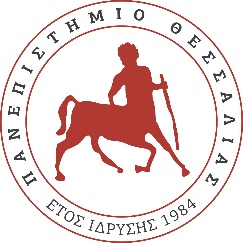                      ΣΧΟΛΗ ΕΠΙΣΤΗΜΩΝ ΥΓΕΙΑΣ                                  ΚΟΣΜΗΤΕΙΑ                                    ΚΤΙΡΙΟ ΒΙΒΛΙΟΘΗΚΗΣ, 1ος ΟΡΟΦΟΣ          Ταχυδρομική Διεύθυνση:  ΠΑΝΕΠΙΣΤΗΜΙΟΥ 3, 41500 – ΒΙΟΠΟΛΙΣ, ΛΑΡΙΣΑ    Τηλέφωνο: 241068 5745-6-7 | Τηλεομοιοτυπία: 241068 5541 | Ηλεκτρονική Διεύθυνση: kosmitia_sey@uth.grΔΕΛΤΙΟ ΤΥΠΟΥΠραγματοποιήθηκαν την Τρίτη και την Τετάρτη, 05-06 Ιουλίου 2022, οι εκλογικές διαδικασίες για την ανάδειξη Προέδρου και Αναπληρωτή/ιας Προέδρου σε τέσσερα (4) Τμήματα της Σχολής Επιστημών Υγείας του Πανεπιστημίου Θεσσαλίας, ήτοι : Τμήμα Ιατρικής, Τμήμα Κτηνιατρικής, Τμήμα Βιοχημείας & Βιοτεχνολογίας και Τμήμα Νοσηλευτικής. Οι εκλογείς ψήφησαν με ηλεκτρονική ψήφο. Εκλέγονται στα αξιώματα ως ακολούθως:Τμήμα ΙατρικήςΠρόεδρος,  Καθηγητής  Θεόφιλος ΚαραχάλιοςΑναπληρωτής Πρόεδρος,  Αναπληρωτής Καθηγητής  Αριστείδης ΖιμπήςΤμήμα ΚτηνιατρικήςΠρόεδρος,  Αναπληρωτής Καθηγητής  Βασίλειος ΠαπατσίροςΑναπληρωτής Πρόεδρος,  Αναπληρωτής Καθηγητής  Άρης ΠούρληςΤμήμα Βιοχημείας & ΒιοτεχνολογίαςΠρόεδρος,  Καθηγητής  Δημήτριος ΚαρπούζαςΑναπληρώτρια Πρόεδρος,  Αναπληρώτρια Καθηγήτρια  Αικατερίνη ΜούτουΤμήμα ΝοσηλευτικήςΠρόεδρος, Αναπληρώτρια Καθηγήτρια Ιωάννα ΠαπαθανασίουΑναπληρώτρια Πρόεδρος, Αναπληρώτρια Καθηγήτρια Φωτεινή ΜάλληΑπό τη Γραμματεία της Κοσμητείας